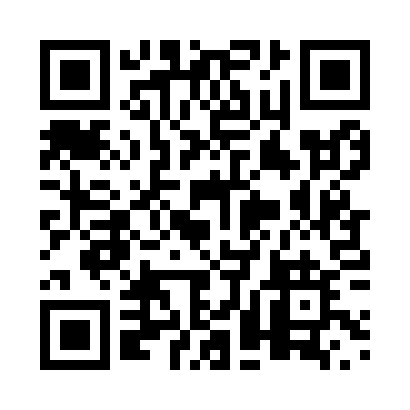 Prayer times for Teslin Lake, Yukon, CanadaMon 1 Jul 2024 - Wed 31 Jul 2024High Latitude Method: Angle Based RulePrayer Calculation Method: Islamic Society of North AmericaAsar Calculation Method: HanafiPrayer times provided by https://www.salahtimes.comDateDayFajrSunriseDhuhrAsrMaghribIsha1Mon3:144:321:567:5511:1912:372Tue3:154:331:567:5511:1812:373Wed3:154:351:567:5511:1712:364Thu3:164:361:567:5411:1612:365Fri3:174:381:567:5411:1512:356Sat3:184:391:577:5311:1412:357Sun3:184:411:577:5311:1212:348Mon3:194:421:577:5211:1112:349Tue3:204:441:577:5211:0912:3310Wed3:214:461:577:5111:0812:3211Thu3:224:471:577:5111:0612:3212Fri3:234:491:577:5011:0512:3113Sat3:244:511:587:4911:0312:3014Sun3:254:531:587:4911:0112:2915Mon3:264:551:587:4811:0012:2816Tue3:274:571:587:4710:5812:2817Wed3:284:591:587:4610:5612:2718Thu3:295:011:587:4510:5412:2619Fri3:305:031:587:4410:5212:2520Sat3:315:051:587:4310:5012:2421Sun3:335:081:587:4210:4812:2322Mon3:345:101:587:4110:4612:2223Tue3:355:121:587:4010:4312:2024Wed3:365:141:587:3910:4112:1925Thu3:375:161:587:3810:3912:1826Fri3:385:191:587:3710:3612:1727Sat3:395:211:587:3510:3412:1628Sun3:415:231:587:3410:3212:1529Mon3:425:261:587:3310:2912:1330Tue3:435:281:587:3110:2712:1231Wed3:445:311:587:3010:2412:11